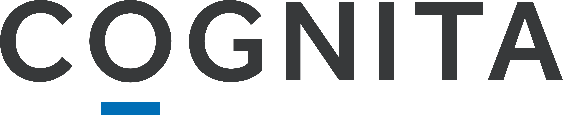 Role Profile: MFL LeadPurposeKey Accountabilities Safeguarding ResponsibilitiesPerson SpecificationKey Stakeholders:	Internal PupilsColleaguesSLT External ParentsCognita GroupSigned: ………………………………………….   Name (print): …………………………………..Date: ……………………………………………..